致知達德個人篇：曠達坦蕩了解客觀限制、知所調處挫折失敗故事：蘇軾定風波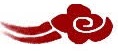 看故事故事改編自（元）托克托《宋史．蘇軾傳》一起分享你猜蘇軾經歷入獄、被貶官的挫折後，心情是怎樣的？他是怎樣面對的呢？蘇軾雖然仕途失意，但他以寫文章抒發不快，你認為這樣做有效嗎？為甚麼？這給你甚麼啟示了嗎？遇到失敗或不如意的事，有人會自怨自艾，有人會處之泰然，你認為這兩種態度會給自己或事情各帶來甚麼樣的影響呢？「山重水複疑無路，柳暗花明又一村」這句話甚麼意思？你在失意時有沒有「希望再現」的喜悅呢？試跟同學分享一下。多讀一點名句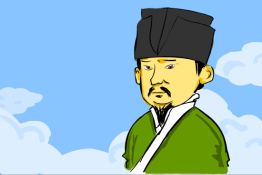 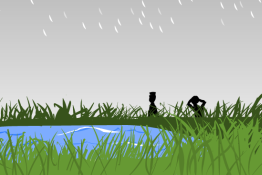 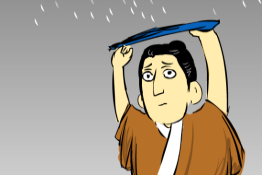 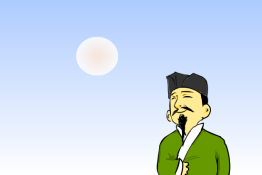 